Draft template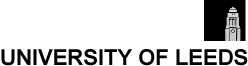 Directorate/Service Equality and Inclusion CommitteeTerms of referenceCarry out any Directorate/Service level actions from the University’s Equality and Inclusion Action Plan.Respond to local recommendations on equality issues requiring action and, where appropriate, seek direction from the University’s Equality and Inclusion Committee.Act on recommendations from the University’s Equality and Inclusion Committee as they relate to the implementation of policy and good practice.Assess and periodically report progress against local equality action plans to the University’s Equality and Inclusion Committee.Disseminate information from the Centre (Equality Policy Unit, HR, University Equality and Inclusion Committee) to relevant Directorate/Service staff.Refer information and/or issues to the appropriate decision-making body for action or information.Leadership and management of practical project work to promote good practice or to explore local issues.Share good practice with other Directorates/Services.Promote equality of opportunity and tolerance across the Directorate/Service, its departments, for all students, staff and visitors.Discuss and develop any appropriate awareness and training opportunities.FrequencyThe Committee will meet three times a year, in line with the University Equality and Inclusion Committee, and will report activity to Directorate/Service Executive Committees.MembershipHead of Directorate/Service (in the chair)Directorate/Service Equality and Inclusion Co-ordinator (previously known as Diversity Officer)HR ManagerDirectorate/Service representatives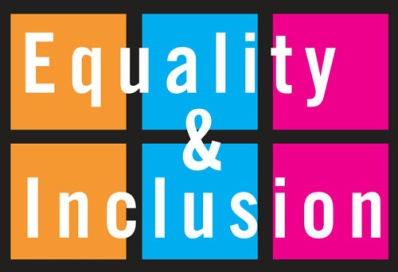 Equality Policy Unit representative